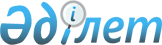 Об утверждении Правил обеспечения авиационными горюче-смазочными материалами гражданских воздушных судовПриказ и.о. Министра по инвестициям и развитию Республики Казахстан от 24 февраля 2015 года № 190. Зарегистрирован в Министерстве юстиции Республики Казахстан 15 июля 2015 года № 11677

      В соответствии с подпунктам 41-44) пункта 1 статьи 14 Закона Республики Казахстан от 15 июля 2010 года «Об использовании воздушного пространства Республики Казахстан и деятельности авиации» ПРИКАЗЫВАЮ:



      1. Утвердить прилагаемые Правила обеспечения авиационными горюче-смазочными материалами гражданских воздушных судов.



      2. Комитету гражданской авиации Министерства по инвестициям и развитию Республики Казахстан (Сейдахметов Б.К.) обеспечить:

      1) в установленном законодательством порядке государственную регистрацию настоящего приказа в Министерстве юстиции Республики Казахстан;

      2) в течение десяти календарных дней после государственной регистрации настоящего приказа в Министерстве юстиции Республики Казахстан направление его копии на официальное опубликование в периодических печатных изданиях и информационно-правовой системе «Әділет» республиканского государственного предприятия на праве хозяйственного ведения «Республиканский центр правовой информации Министерства юстиции Республики Казахстан»;

      3) размещение настоящего приказа на интернет-ресурсе Министерства по инвестициям и развитию Республики Казахстан и на интранет-портале государственных органов;

      4) в течение десяти рабочих дней после государственной регистрации настоящего приказа в Министерстве юстиции Республики Казахстан представление в Юридический департамент Министерства по инвестициям и развитию Республики Казахстан сведений об исполнении мероприятий, предусмотренных подпунктами 1), 2) и 3) пункта 2 настоящего приказа.



      3. Контроль за исполнением настоящего приказа оставляю за собой. 



      4. Настоящий приказ вводится в действие по истечении десяти календарных дней после дня его первого официального опубликования.      Исполняющий обязанности

      Министра по инвестициям и развитию

      Республики Казахстан                       Ж. Касымбек       «СОГЛАСОВАНО»

      Министр внутренних дел 

      Республики Казахстан 

      Касымов К.Н. ____________

      10 июня 2015 года       «СОГЛАСОВАНО»

      Министр энергетики 

      Республики Казахстан 

      Школьник В.С. ___________

      «__» _________ 2015 года 

Утверждены        

приказом исполняющего   

обязанности Министра    

по инвестициям и развитию  

Республики Казахстан    

от 24 февраля 2015 года № 190 

Правила

обеспечения авиационными горюче-смазочными материалами

гражданских воздушных судов 

1. Общие положения

      1. Настоящие Правила обеспечения авиационными горюче-смазочными материалами гражданских воздушных судов (далее – Правила) разработаны в соответствии с подпунктами 41-44) пункта 1 статьи 14 Закона Республики Казахстан от 15 июля 2010 года «Об использовании воздушного пространства Республики Казахстан и деятельности авиации» и определяют порядок обеспечения авиационными горюче-смазочными материалами гражданских воздушных судов.



      2. Гражданские воздушные суда обеспечиваются авиационными горюче-смазочными материалами Службой горюче-смазочных материалов (далее – Служба ГСМ), которыми являются структурное подразделение организации гражданской авиации или самостоятельное юридическое лицо – организация по обеспечению горюче-смазочными материалами.



      3. Термины и определения, используемые в настоящих Правилах:



      1) система централизованной заправки гражданских воздушных судов топливом (далее – система ЦЗC) – комплекс сооружений и технологического оборудования для подачи топлива из резервуаров в баки гражданских воздушных судов с помощью стационарных насосов по технологическим трубопроводам и через заправочные агрегаты;



      2) авиационные горюче-смазочные материалы (далее – авиаГСМ) – общее наименование топлив, масел, смазок и специальных жидкостей всех марок, применяемых при эксплуатации авиационной техники;



      3) качество авиаГСМ – совокупность свойств авиаГСМ, определяющая способность этих материалов удовлетворять требованиям установленным в нормативно-технической документации;



      4) склад авиаГСМ – комплекс зданий, сооружений, установок и оборудования приема, хранения и выдачи авиаГСМ для заправки гражданских воздушных судов;



      5) подтоварная вода – вода, образующаяся в резервуарах в результате отстаивания горюче-смазочных материалов. 

2. Порядок обеспечения авиационными горюче-смазочными

материалами гражданских воздушных судов

      4. Количество и размеры резервуаров определяются Службой ГСМ для обеспечения повседневных нужд организаций гражданской авиации, а также для создания резервного количества авиаГСМ.



      5. При обеспечении гражданских воздушных судов Служба ГСМ использует авиаГСМ:

      1) допущенные к применению и внесенный в документы по летной эксплуатации и техническому обслуживанию соответствующих типов гражданских воздушных судов;

      2) имеющие сертификат соответствия (для авиаГСМ, подлежащих сертификации в соответствии с законодательством Республики Казахстан).



      6. Использование авиаГСМ, не внесенные в документы по летной эксплуатации и техническому обслуживанию гражданских воздушных судов, осуществляется по согласованию с производителями и конструкторами гражданских воздушных судов.

      Договор на поставку авиаГСМ заключается в соответствии с гражданским законодательством Республики Казахстан. 



      7. При заключении договоров на поставку авиаГСМ поставщик гарантирует:

      1) соответствие поставляемой марки авиаГСМ требованиям технических регламентов и стандартов, спецификаций и технологий производства;

      2) поставку авиаГСМ с гарантией качества производителя и документацией, подтверждающей качество и количество авиаГСМ;

      3) соблюдение требований по сохранности качества и исключению смешения авиаГСМ с другими марками ГСМ при транспортировке, а также в случаях комплексной транспортировки авиаГСМ различными транспортными средствами до получателя;

      4) использование транспортных средств и емкостей специально подготовленных и предназначенных для транспортировки авиаГСМ;

      5) обязательства по своевременному информированию о возникшем и выявленном случае умышленного или неумышленного ухудшения качества авиаГСМ в процессе производства, хранения и транспортировки, которые могут повлиять на надежность работы авиационной техники при получении и использовании данной марки авиаГСМ.



      8. Заправка гражданских воздушных судов авиаГСМ осуществляется на основании суточных планов полетов, которые поступают от уполномоченного представителя авиакомпании в срок не позднее одних суток до планируемых суток с указанием номеров рейсов, типов и бортовых номеров, времени вылетов и количества авиаГСМ для каждого из них. Заявки на авиаГСМ передаются в Службу ГСМ.



      9. Перечень авиаГСМ, применяемых на гражданских воздушных судах, определяется разработчиком или заводом-изготовителем авиационной техники.

      Марки применяемых авиаГСМ по типам гражданских воздушных судов определяются нормативно-техническими документами в области гражданской авиации, инструкциями по эксплуатации гражданских воздушных судов, программой (регламентом) технического обслуживания гражданских воздушных судов. Номенклатура авиаГСМ и специальных жидкостей, применяемых на гражданских воздушных судах приведена в приложении 1 к настоящим Правилам.

      Заправка воздушных судов в аэропортах осуществляется на основании договоров, заключенных между организацией по обеспечению горюче-смазочных материалов и эксплуатантом воздушных судов.



      10. Заправка гражданских воздушных судов может производиться через систему ЦЗС, а также с применением специальных транспортных средств: топливозаправщиков, маслозаправщиков, заправочных агрегатов.



      11. Все оперативные изменения в суточном плане полетов, влияющие на организацию заправки гражданских воздушных судов авиаГСМ, сообщаются диспетчеру службы специального транспорта не позднее, чем за 2 часа до прилета или вылета гражданских воздушных судов по измененному плану.



      12. Для обеспечения оперативности заправки гражданских воздушных судов личный состав заправочной бригады размещается в помещениях, расположенных в непосредственной близости к местам заправки и оборудованных радио и телефонной связью. Радиосвязь устанавливается и в специальном транспорте (топливозаправщик, маслозаправщик, заправочный агрегат).



      13. Перед подключением очередного резервуара и в начале каждой смены техником авиаГСМ Службы ГСМ проверяется наличие подтоварной воды в расходном резервуаре.

      После проверки наличия подтоварной воды в расходном резервуаре, в по резервуарном передаточном журнале в графе "Заключение и подпись техника авиаГСМ о проверке наличия воды" делается запись "Результаты контроля уровня чистоты авиаГСМ удовлетворительные. Выдачу разрешаю".

      При неудовлетворительных результатах проверки, расходный резервуар исключается из системы топливообеспечения, производится отбор проб для проведения анализа и выявления условий применения авиатоплива. При необходимости пробы направляются в независимую лабораторию для проведения анализа.

      Форма по резервуарного передаточного журнала определена в приложении 2 к настоящим Правилам.



      14. Допуск специальных транспортных средств к заправке гражданских воздушных судов осуществляется в начале очередной смены специалистом Службы ГСМ совместно с механиком (бригадиром) службы специального транспорта, с отметкой в журнале допуска специальных транспортных средств. О специальных транспортных средствах, допущенных к заправке, сообщается диспетчеру службы специального транспорта и/или Службы ГСМ.



      15. После каждого наполнения специальных транспортных средств (топливозаправщиков, маслозаправщиков) специалист Службы ГСМ проверяет чистоту авиаГСМ, делает отметку в контрольном талоне о допуске к заправке гражданских воздушных судов и сообщает об этом диспетчеру службы специального транспорта и/или Службы ГСМ.



      16. Выезд специальных транспортных средств (топливозаправщика, маслозаправщика, заправочного агрегата) на заправку гражданских воздушных судов производится по указанию диспетчера службы специального транспорта и/или Службы ГСМ.



      17. Заправка гражданского воздушного судна производится после остановки его двигателей и слива отстоя из топливных баков согласно инструкциям и программам (регламентам) технического обслуживания по типам воздушных судов.

      До начала заправки воздушное судно закрепляется и фиксируется упорными колодками.



      18. Подъезд заправочных специальных транспортных средств к гражданским воздушным судам и их установка осуществляется специалистами Службы ГСМ допущенных приказом руководителя организации гражданской авиации к руководству подъездом и отъездом спецтранспорта к воздушным судам.



      19. Перед началом заправки лицо, обслуживающее гражданское воздушное судно (представитель экипажа гражданского воздушного судна, авиатехник инженерно-авиационной техники), проверяет:

      1) по контрольному талону – разрешение на заправку, соответствие номеров специальных транспортных средств указанных в талоне, соответствие поданных на заправку авиаГСМ и процентное содержание противоводокристаллизацонной жидкости, дату и время проверки слива отстоя топлива из топливозаправщиков, и его чистоту;

      2) надежность и исправность средств заземления и устройств для выравнивания потенциалов средств заправки и гражданских воздушных судов;

      3) наличие на месте заправки первичных средств пожаротушения;

      4) установку упорных колодок под колеса топливозаправщиков.

      По окончании проверки лицо, обслуживающее гражданское воздушное судно (представитель экипажа гражданского воздушного судна, авиатехник инженерно-авиационной техники), дает разрешение к заправке воздушного судна, указывает режим заправки, а также конкретное количество авиаГСМ для заправки с распределением по группам топливных баков.



      20. Лицо, обслуживающее гражданское воздушное судно (представитель экипажа гражданского воздушного судна, авиатехник инженерно-авиационной службы), осуществляет контроль за заправкой гражданского воздушного судна, соответствием фактического количества авиаГСМ, заправленного в гражданское воздушное судно, указанному в задании на полет, правильным распределением авиаГСМ по топливным бакам и группам топливной и масляной системы гражданского воздушного судна, за использованием противоводокристаллизацонной жидкости. 



      21. Диспетчер службы специального транспорта и/или Службы ГСМ фиксирует количество авиаГСМ, заправленных по типам и номерам гражданских воздушных судов, и информирует уполномоченных лиц Службы ГСМ об окончании заправки каждого гражданского воздушного судна.



      22. Слив авиаГСМ из топливных баков гражданского воздушного судна производится по заявкам авиакомпании. Заявка подается диспетчеру службы специального транспорта и/или Службы ГСМ.

      Слив производится в специально выделенные под каждую марку авиаГСМ топливозаправщики, которые оборудованы средствами измерения количества сливаемого топлива.

      Слив авиаГСМ из топливных баков гражданского воздушного судна в топливозаправщик, предназначенный для заправки гражданских воздушных судов, не допускается.



      23. Заправка гражданских воздушных судов при наличии пассажиров на борту выполняется для предотвращения задержки вылетов гражданских воздушных судов при соблюдении дополнительных мер для обеспечения пожарной безопасности.

      Дополнительными мерами пожарной безопасности при заправке гражданских воздушных судов при наличии пассажиров на борту являются:

      1) привлечение дополнительного количества пожарной автотехники;

      2) открытие всех дверей гражданского воздушного судна;

      3) установка пассажирских трапов.

Приложение 1                

к Правилам обеспечения авиационными   

горюче-смазочными материалами гражданских

воздушных судов              

                          Номенклатура

   авиационных топлива, масел, смазок и специальных жидкостей,

       применяемых на воздушных судах гражданской авиации

                      Республики Казахстан

Приложение 2                

к Правилам обеспечения авиационными   

горюче-смазочными материалами гражданских

воздушных судов              

                  Порезервуарный передаточный журналПосле заполнения всех граф журнала и записи количества выданного ГСМ

ставятся подписи:Сдал                                             ____________________

                                                      (подпись)Принял                                           ____________________

                                                      (подпись)
					© 2012. РГП на ПХВ «Институт законодательства и правовой информации Республики Казахстан» Министерства юстиции Республики Казахстан
				Наименование продуктаМарка продуктаГОСТ (ТУ)123БЕНЗИНЫБЕНЗИНЫБЕНЗИНЫБензин авиационный

Бензин авиационный

Бензин авиационный

Бензин для промышленно-технических целейБ-70

Б-91/115 

Б-92

Нефрас-С50/170 ТУ 38.101913

ГОСТ 1012

ТУ 38.401-58-47

ГОСТ 8505 АВИАКЕРОСИНЫАВИАКЕРОСИНЫАВИАКЕРОСИНЫТопливо для реактивных двигателей

Авиационное топливо для газотурбинных двигателейТС-1, РТ, Т-1, Т-2

Джет А-1 (Jet A-1)ГОСТ 10227-86

ГОСТ Р 52050-2003МАСЛА АВИАЦИОННЫЕМАСЛА АВИАЦИОННЫЕМАСЛА АВИАЦИОННЫЕМасло авиационное

"Боинг"

"А-310-300" 

Масло авиационное

Масло

Масло авиационное

Масло авиационное

Маслосмесь (75% об МС-8П, МС-8РК или

МК-8П+25 % об МС-20)

Масло синтетическое 

Масло синтетическое 

Масло синтетическое 

Масло синтетическое 

Масло авиационное 

Масло шарнирное 

Масло для гипоидных передач

Маслосмесь (50% об МС-8П,

МС-8РК или МК-8П+50% об МС-20) 

Маслосмесь (67% об ТСгип+33% об

АМГ-10)

Маслосмесь (25% об МС-8П, МС-8РК 

или МК-8П+75% об МС-20) 

Маслосмесь (50% об ТСгип + 50% об

АМГ-10)

Масло смазочное МС-14 

ETO 2380, MJ02

Mobil Jet Oil II

МС-20 

МК-8П 

МС-8П 

МН-7,5УСМ-4,5

ВНИИНП-50-1-4ф

ВНИИНП-50-1-4у

Б-3В

Лз-240

ИПМ-10

ВНИИНП-25

Тсгип

СМ-8

СМ-9

СМ-11,550/50

132-08ГОСТ 21743-76

СР2442

MIL-L-23699

ГОСТ 21743-76 

ГОСТ 6457 

ОСТ 38.01163-78 

ТУ 38.101722-85 ОСТ 54-3-175-72-99 

ГОСТ 13076-86 

ТУ 38.401-58-12-91 

ТУ 38.101295-85 

ТУ 301-04-010-92 

ТУ 38.1011299-90

ГОСТ 11122 

ТУ 38.01260 

- 

- - 

- 

ГОСТ 18375-73 РАБОЧИЕ ЖИДКОСТИРАБОЧИЕ ЖИДКОСТИРАБОЧИЕ ЖИДКОСТИРабочая жидкость 

Рабочая жидкость 

Рабочая жидкость 

Гидрожидкость

Рабочая жидкость АМГ-10 

НГЖ-4, 4у 

НГЖ-5у 

SKYDROL 500B4 FH-51 (АМГ-10)ГОСТ 6794 

ТУ 38.401891 

ТУ 38.401-58-57-93

-

MIL-L-5606КОНСЕРВАЦИОННЫЕ МАСЛА И ПРИСАДКИ КОНСЕРВАЦИОННЫЕ МАСЛА И ПРИСАДКИ КОНСЕРВАЦИОННЫЕ МАСЛА И ПРИСАДКИ Масло консервационное 

Масло рабочее консервационное 

Присадка К-17 

МС-8РК 

АКОР-1 ГОСТ 10877-76 

ТУ 38.1011181-88 

ГОСТ 15171-78 ПЛАСТИЧЕСКИЕ СМАЗКИ Смазка пластическая 

Смазка пластическая 

Смазка пластическая 

Смазка пластическая 

Смазка пластическая 

Смазка пластическая 

Смазка тугоплавкая 

Смазка бензиноупорная 

Смазка 

Смазка 

Смазка 

Смазка 

Смазка Смазка Смазка 

Смазка ЦИАТИМ-201 

Mobil 28 

Aeroshell 22 

ЦИАТИМ-203 

ЦИАТИМ-221 

Пушечная (ПВК) 

НК-50 

БУ 

АМС-3 

ВНИИНП-207 

ОКБ-122-7 

Эра (ВНИИНП-

286М)

Сапфир 

(ВНИИНП-261) 

Атланта 

(ВНИИНП-254) 

ВНИИНП-246 

ВНИИНП-282 ГОСТ 6267-74 

MIL-PFR-81322 

MIL-PRF-81322 

ГОСТ 8773-73 

ГОСТ 9433-80 

ГОСТ 19537 

ТУ 38.01355 

ГОСТ 7171 

ГОСТ 2712 

ГОСТ 19774-74 

ГОСТ 18179 

ТУ 38.101950-2000 ТУ 38.1011051-87

 

ТУ 38.1011048-85

ГОСТ 18852-73 

ТУ 38.1011261-89ПРОЧИЕ СМАЗОЧНЫЕ МАТЕРИАЛЫ ПРОЧИЕ СМАЗОЧНЫЕ МАТЕРИАЛЫ ПРОЧИЕ СМАЗОЧНЫЕ МАТЕРИАЛЫ Масло для форвакуумных насосов 

Масло часовое низкотемпературное 

Масло приборное ВМ-4 

НИИЧП-МН-60У 

МП-601 ГОСТ 23013 

ТУ 18-2/19-76 

ТУ 38.101787-79 ПАСТЫ ПАСТЫ ПАСТЫ Паста 

Паста 

Паста ВНИИНП-225 

ВНИИНП-232 

ПФМС-4с ГОСТ 19782-74 

ГОСТ 14068-79 

ТУ 6-02-917-79 СПЕЦИАЛЬНЫЕ ЖИДКОСТИ СПЕЦИАЛЬНЫЕ ЖИДКОСТИ СПЕЦИАЛЬНЫЕ ЖИДКОСТИ Жидкость противообледенительная

Жидкость противообледенительная

Жидкость противообледенительная 

Этилцеллозольв технический 

Тетранидрофурфуриловый спирт 

Жидкость 

Жидкость 

Жидкость противообледенительная Спирт этиловый технический 

Спирт этиловый синтетический 

Спирт этиловый ректификованный технический

Спирт этиловый (головная фракция) 

Спирт этиловый ректификованный 

(из пищевого сырья) "Арктика"

Арктика ДГ

"Арктика-200" 

Жидкость "И" 

ТГФ 

ТГФ-М 

И-М 

Type I, Type II, 

Type IV 

A 

-- 

- - ТУ 6-00-5763445-10-89

ТУ 2422-003-26759308-2005 ТУ 6-00-5763445-5-88 

ГОСТ 8313-88 

ГОСТ 17477-86 

ТУ 6-10-1457 

ОСТ 54-3-175-73-99 

Классификация 

А.Е.А. 

ГОСТ 17299-78 

ГОСТ 11547 

 

ГОСТ 18300-87 

ОСТ 18.121-73ГОСТ 5962 ТЕХНИЧЕСКИЕ СРЕДСТВАТЕХНИЧЕСКИЕ СРЕДСТВАТЕХНИЧЕСКИЕ СРЕДСТВАКонцентрат специальной жидкости 

Средство моющее техническое СТ-2 

Вертолин-74 ТУ 38.101318-77 

ТУ 38.10960 Дата приема-сдачи сменыНаименование ГСМНомер резервуараУровень ГСМ в резервуаре, смКоличество ГСМ врезервуаре, лНомерпаспортаПоказания счетчиковПоказания счетчиковКоличество выданного ГСМКоличество выданного ГСМЗаключение и подписьтехника СМ о проверкеналичияводыДата приема-сдачи сменыНаименование ГСМНомер резервуараУровень ГСМ в резервуаре, смКоличество ГСМ врезервуаре, лНомерпаспортаприприемеприсдачепо замерам врезервуарахпо счетчикамЗаключение и подписьтехника СМ о проверкеналичияводы